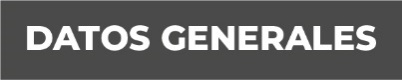 Nombre: GUILLERMO VARGAS RIVERAGrado de Escolaridad: Licenciatura en DerechoCédula Profesional: 11757673Teléfono de Oficina: 228-8-18-18-10 Ext.3009Correo electrónico: Formación Académica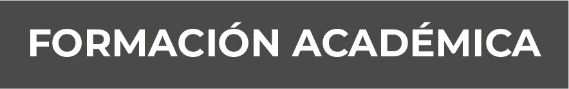 UNIVERSIDAD POPULAR AUTÓNOMA DE VERACRUZ2014 – 2016Cédula ProfesionalBACHILLERATO 050 – UPAV, MINATITLÁN, VER.2013 – 2014CertificadoESCUELA SECUNDARIA FEDERAL #31984 – 1987CertificadoESCUELA PRIMARIA COMODORO MANUEL AZUETA1978 – 1984Certificado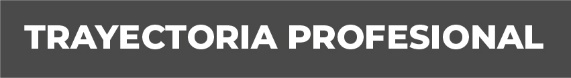 Encargado de la Subdirección General de la Policía Ministerial del EstadoXalapa, Ver.Septiembre del 2019 – Diciembre del 2019ProfesionalEncargado de la Coordinación de Unidad de DetectivesXalapa, Ver.04 de Enero – Septiembre del 2019Encargado de la Coordinación de División de DetectivesXalapa, Ver.05 de Noviembre del 2018Agente de la Policía Ministerial (comisionado en SSP)Secretaría de Seguridad Pública - Xalapa, Ver.04 de Mayo del 2018Agente de la Policía MinisterialDirección General de la Policía Ministerial - Xalapa, Ver.14 de Marzo del 2018Agente de la Policía MinisterialDelegación Regional de la Policía Ministerial - Xalapa, Ver.07 de Marzo del 2018Agente Operativo de la Policía MinisterialJefatura de Detectives – Playa Vicente, Ver.30 de Noviembre del 2017Encargado de la Coordinación de División de DetectivesXalapa, Ver.16 de Julio del 2016Encargado de la Jefatura de DetectivesJalacingo, Ver.10 de Noviembre del 2015Agente Operativo de la Policía MinisterialDelegación Regional de la Policía Ministerial - Xalapa, Ver.04 de Noviembre del 2015Agente Operativo de la Policía MinisterialDelegación Regional de la Policía Ministerial - Tuxpan, Ver.03 de Junio del 2015Agente Operativo de la Policía MinisterialJefatura de Detectives – Cerro Azul, Ver.24 deSeptiembre del 2014Agente de la Policía Ministerial (comisionado en Ayudantía)Subprocuraduría General de JusticiaZona Sur - Coatzacoalcos, Ver.12 de Septiembre del 2011Agente de la Policía Ministerial (comisionado en Ayudantía)Subprocuraduría General de JusticiaZona Centro - Veracruz, Ver.04 de Marzo del 2011Agente de la Policía Ministerial (comisionado en Ayudantía)Subprocuraduría General de JusticiaZona Norte - Tuxpan, Ver.01 de Febrero del 2005NombramientoAgente de la Policía Ministerial01 de Febrero del 2005Nombramiento Coordinador Operativo de la Policía MunicipalSecretaría de Seguridad Pública del Estado de VeracruzCoatzacoalcos, Ver.04 de Febrero del 2000Nombramiento Supervisor de la Policía MunicipalSecretaría de Seguridad Pública del Estado de VeracruzCoatzacoalcos, Ver.26 de Enero del 1998Nombramiento Comandante de la Policía MunicipalSecretaría de Seguridad Pública del Estado de VeracruzCoatzacoalcos, Ver.06 de Febrero del 1995Nombramiento Oficial Policía MunicipalSecretaría de Seguridad Pública del Estado de VeracruzCoatzacoalcos, Ver.13 de Junio del 1994NombramientoPolicía MunicipalSecretaría de Seguridad Pública del Estado de VeracruzCoatzacoalcos, Ver.Junio del 1990 Conocimiento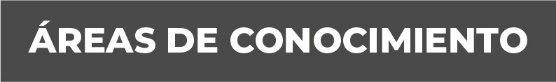 Derecho PenalAplicación del Nuevo Sistema de Justicia PenalCiencias Jurídicas y SocialesTécnicas de Investigación PenalTratamiento y Prevención del DelitoUso y manejo de armamentoUso y manejo de radiocomunicaciónPlaneación PolicialCoordinación de personal